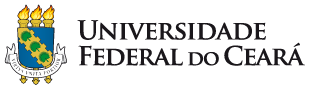 PRÓ-REITORIA DE GRADUAÇÃOCOORDENADORIA DE PLANEJAMENTO E AVALIAÇÃO DE AÇÕES ACADÊMICAS Documento atualizado em 12/12/2018Caros(as) Coordenadores(ras), 	Este documento é  "espelho" do  Instrumento de Avaliação de Cursos de Graduação Presencial e a Distância - versão 2017, para reconhecimento ou  renovação de reconhecimento. O Formulário Eletrônico de Avaliação - FE, é  disponibilizado  no sistema e-MEC para preenchimento. O mesmo compreende a fase "Avaliação" e antecede a visita in loco da comissão de avaliadores selecionados pelo INEP/MEC.	É importante observar, no momento do preenchimento, que cada subitem comporta até  8.000 caracteres. Para contar os caracteres selecione o texto escrito, clique na aba  “Revisão” e depois clique na opção “Contar palavras” na barra de menu do Word. Aparecerá uma “janela” com o número de caracteres do texto selecionado.	Preencha cuidadosamente cada subitem e escreva NSA, quando o item não se aplicar ao seu curso.	O FE é a  ferramenta dos avaliadores na verificação das três dimensões do instrumento: Organização Didático-Pedagógica, Corpo Docente e Tutorial e Infraestrutura constante no Projeto Pedagógico do Curso – PPC. É importante ressaltar que os conceitos obtidos nas avaliações não garantem, por si sós, o deferimento do ato autorizativo, mas subsidiam as secretarias competentes do MEC em suas decisões regulatórias.	O cálculo utilizado para obter o Conceito do Curso - CC, considera pesos atribuídos às três dimensões do instrumento de avaliação. Assim, para os atos pertinentes a esse instrumento, a dimensão 1(Organização Didático-Pedagógica) tem peso 30; a dimensão 2 (Corpo Docente e Tutorial) tem peso 40, e a dimensão 3 (Infraestrutura) tem peso 30.	Ao final deste documento disponibilizamos um glossário.	Observe a data de entrega deste formulário: --/--/2018Envie o documento, no formato Word, para o email copav@prograd.ufc.br, com cópia marcelo@prograd.ufc.br e marcizo@prograd.ufc.br;  .Dimensão 1: ORGANIZAÇÃO DIDÁTICO-PEDAGÓGICA1.1 - Políticas Institucionais no âmbito do cursoCritério de análise: As políticas institucionais de ensino, extensão e pesquisa (quando for o caso), constantes no PDI, estão implantadas no âmbito do curso e claramente voltadas para a promoção de oportunidades de aprendizagem alinhadas ao perfil do egresso, adotando-se práticas comprovadamente exitosas ou inovadoras para a sua revisão. (Resposta: até 8.000). Obs.1 o atendimento dos 2(dois) últimos itens caracterizam os atributos dos conceitos 4 e 5 neste indicador.Obs.2 Para subsidiar a elaboração do texto, recomenda-se consultar o Glossário do Inep – 2019. Segue link de acesso: http://portal.inep.gov.br/web/guest/educacao-superior/avaliacao-institucional/glossário;1.2 - Objetivos do cursoCritério de análise: Os objetivos do curso, constantes no PPC, estão implementados, considerando o perfil profissional do egresso, a estrutura curricular, o contexto educacional, características locais e regionais e novas práticas emergentes no campo do conhecimento relacionado ao curso..Descrever e/ou explicitar os objetivos do curso implementados, constantes no PPC, considerando o perfil profissional do egresso, a estrutura curricular, o contexto educacional.• Descrever e/ou explicitar os objetivos do curso implementados, constantes no PPC, considerando as características locais e regionais;• Descrever e/ou explicitar os objetivos do curso, constantes no PPC, considerando novas práticas emergentes no campo do conhecimento relacionado ao curso.(Resposta: até 8.000)1.3 - Perfil profissional do egresso Critério de análise: O perfil profissional do egresso consta no PPC, está de acordo com as DCN (quando houver), expressa as competências a serem desenvolvidas pelo discente e as articula com necessidades locais e regionais, sendo ampliado em função de novas demandas apresentadas pelo mundo do trabalho. Descrever e/ou explicitar se o perfil profissional do egresso, constante no PPC, expressa as competências a serem desenvolvidas pelo discente.• Descrever e/ou explicitar como o perfil profissional do egresso, constante no PPC, articula-se com necessidades locais e regionais.• Descrever e/ou explicitar como o perfil profissional do egresso, constante no PPC, amplia-se em função de novas demandas apresentadas pelo mundo do trabalho.Obs.1 o atendimento dos 2(dois) últimos itens caracterizam os atributos dos conceitos 4 e 5 neste indicador.(Resposta: até 8.000)1.4 - Estrutura curricular - Disciplina de LIBRAS obrigatória para licenciaturas e Fonoaudiologia e optativa para os demais cursos (Decreto nº 5.626/2005) http://www.planalto.gov.br/ccivil_03/_ato2004-2006/2005/decreto/d5626.htm Critério de análise: A estrutura curricular, constante no PPC e implementada, considera a flexibilidade, a interdisciplinaridade, a acessibilidade metodológica, a compatibilidade da carga horária total (em horas-relógio), evidencia a articulação da teoria com a prática, a oferta da disciplina de LIBRAS e mecanismos de familiarização com a modalidade a distância (quando for o caso), explicita claramente a articulação entre os componentes curriculares no percurso de formação e apresenta elementos comprovadamente inovadores. (Resposta: até 8.000) (Incluir apenas informação breve sobre as disciplinas existentes)1.5 -  Conteúdos Curriculares Critério de análise: Os conteúdos curriculares, constantes no PPC, promovem o efetivo desenvolvimento do perfil profissional do egresso, considerando a atualização da área, a adequação das cargas horárias (em horas-relógio), a adequação da bibliografia, a acessibilidade metodológica, a abordagem de conteúdos pertinentes às políticas de educação ambiental, de educação em direitos humanos e de educação das relações étnico-raciais e o ensino de história e cultura afro-brasileira, africana e indígena, diferenciam o curso dentro da área profissional e induzem o contato com conhecimento recente e inovador. (Resposta: até 8.000)1.6 - MetodologiaCritério de análise: A metodologia, constante no PPC (e de acordo com as DCn, quando houver), atende ao desenvolvimento de conteúdos, às estratégias de aprendizagem, ao contínuo acompanhamento das atividades, à acessibilidade metodológica e à autonomia do discente, coaduna-se com práticas pedagógicas que estimulam a ação discente em uma relação teoria-prática, e é claramente inovadora e embasada em recursos que proporcionam aprendizagens diferenciadas dentro da área. (Resposta: até 8.000)1.7 - Estágio curricular supervisionado - Obrigatório para cursos cujas DCN preveem o estágio supervisionado. NSA para cursos que não contemplam estágio no PPC (desde que não esteja previsto nas DCN). Critério de análise: O estágio curricular supervisionado está institucionalizado e contempla carga horária adequada, orientação cuja relação orientador/aluno seja compatível com as atividades, coordenação e supervisão, existência de convênios, estratégias para gestão da integração entre ensino e mundo do trabalho, considerando as competências previstas no perfil do egresso, e interlocução institucionalizada da IES com o(s) ambiente(s) de estágio, gerando insumos para atualização das práticas do estágio. (Resposta: até 8.000) (Incluir a informação da existência do manual de estágio citando a legislação)1.8 - Estágio curricular supervisionado – relação com a rede de escolas da Educação Básica - Obrigatório para Licenciaturas. NSA para os demais Critério de análise: O estágio curricular supervisionado está institucionalizado e promove a vivência da realidade escolar de forma integral, a participação em conselhos de classe/reuniões de professores, a relação com a rede de escolas da educação Básica, mantendo-se registro acadêmico, havendo acompanhamento pelo docente da IES (orientador) nas atividades no campo da prática, ao longo do ano letivo, e práticas inovadoras para a gestão da relação entre a IES e a rede de escolas da educação Básica. (Resposta: até 8.000)1.9 - Estágio curricular supervisionado – relação teoria e prática. Obrigatório para Licenciaturas. NSA para os demais cursos.Critério de análise: O estágio curricular supervisionado promove a relação teoria e prática e contempla a articulação entre o currículo do curso e aspectos práticos da educação Básica, o embasamento teórico das atividades planejadas no campo da prática, a participação do licenciando em atividades de planejamento, desenvolvimento e avaliação realizadas pelos docentes da educação Básica, a reflexão teórica acerca de situações vivenciadas pelos licenciandos, a criação e divulgação de produtos que articulam e sistematizam a relação teoria e prática, com atividades comprovadamente exitosas ou inovadoras. (Resposta: até 8.000)1.10 - Atividades complementares - Obrigatório para cursos cujas DCN prevêem atividades complementares. NSA para cursos que não contemplam atividades complementares no PPC (desde que não esteja previsto nas DCN). Critério de análise: As atividades complementares estão institucionalizadas e consideram a carga horária, a diversidade de atividades e de formas de aproveitamento, a aderência à formação geral e específica do discente, constante no PPC, e a existência de mecanismos comprovadamente exitosos ou inovadores na sua regulação, gestão e aproveitamento. (Resposta: até 8.000) (Incluir a informação da existência do manual de estágio mencionando a resolução).1.11 - Trabalho de Conclusão de Curso (TCC) - Obrigatório para cursos cujas DCN prevêem TCC. NSA para cursos que não contemplam TCC no PPC (desde que não esteja previsto nas DCN). Critério de análise: O Trabalho de Conclusão de Curso está institucionalizado e considera carga horária, formas de apresentação, orientação e coordenação, a divulgação de manuais atualizados de apoio à produção dos trabalhos e a disponibilização dos TCC em repositórios institucionais próprios, acessíveis pela internet. (Resposta: até 8.000) (Incluir a informação da existência do manual de estágio mencionando a resolução).1.12 - Apoio aos Discentes Critério de análise: O apoio ao discente contempla ações de acolhimento e permanência, acessibilidade metodológica e instrumental, monitoria, nivelamento, intermediação e acompanhamento de estágios não obrigatórios remunerados, apoio psicopedagógico, participação em centros acadêmicos ou intercâmbios nacionais e internacionais e promove outras ações comprovadamente exitosas ou inovadoras. (Resposta: até 8.000)1.13 - Gestão do curso e os processos de avaliação interna e externa Critério de análise: A gestão do curso é realizada considerando a auto avaliação institucional e o resultado das avaliações externas como insumo para aprimoramento contínuo do planejamento do curso, com evidência da apropriação dos resultados pela comunidade acadêmica e existência de processo de autoavaliação periódica do curso. (Resposta: até 8.000) Não incluir aqui neste indicador procedimento de avaliação dos processos de ensino aprendizagem, fazê-lo no 1.19.1.14 - Atividades de tutoria -  Exclusivo para cursos na modalidade a distância e para cursos presenciais que ofertam disciplinas (integral ou parcialmente) na modalidade a distância (conforme Portaria nº 1.134, de 10 de outubro de 2016). Acesse: https://abmes.org.br/arquivos/legislacoes/Port-MEC-1134-2016-10-10.pdfCritério de análise: As atividades de tutoria atendem às demandas didático-pedagógicas da estrutura curricular, compreendendo a mediação pedagógica junto aos discentes, inclusive em momentos presenciais, o domínio do conteúdo, de recursos e dos materiais didáticos e o acompanhamento dos discentes no processo formativo, e são avaliadas periodicamente por estudantes e equipe pedagógica do curso, embasando ações corretivas e de aperfeiçoamento para o planejamento de atividades futuras. (Resposta: até 8.000)1.15 - Conhecimentos, habilidades e atitudes necessárias às atividades de tutoria - Exclusivo para cursos na modalidade a distância e para cursos presenciais que ofertam disciplinas (integral ou parcialmente) na modalidade a distância conforme Portaria nº 1.134, de 10 de outubro de 2016). Critério de análise: Os conhecimentos, habilidades e atitudes da equipe de tutoria são adequados para a realização de suas atividades, e suas ações estão alinhadas ao PPC, às demandas comunicacionais e às tecnologias adotadas no curso, são realizadas avaliações periódicas para identificar necessidade de capacitação dos tutores e há apoio institucional para adoção de práticas criativas e inovadoras para a permanência e êxito dos discentes. (Resposta: até 8.000) - novo 1.16 - Tecnologias de informação e comunicação (TICs) no processo ensino-aprendizagem Critério de análise: As tecnologias de informação e comunicação adotadas no processo de ensino aprendizagem permitem a execução do projeto pedagógico do curso, garantem a acessibilidade digital e comunicacional, promovem a interatividade entre docentes, discentes e tutores (estes últimos, quando for o caso), asseguram o acesso a materiais ou recursos didáticos a qualquer hora e lugar e possibilitam experiências diferenciadas de aprendizagem baseadas em seu uso.  (Resposta: até 8.000) Incluir informação sobre o SIGAA.1.17 - Ambiente Virtual de Aprendizagem - A.V.A. - Exclusivo para cursos na modalidade a distância e para cursos presenciais que ofertam disciplinas (integral ou parcialmente) na modalidade a distância conforme Portaria nº 1.134, de 10 de outubro de 2016). https://abmes.org.br/arquivos/legislacoes/Port-MEC-1134-2016-10-10.pdf Critério de análise: O Ambiente Virtual de Aprendizagem, constante no PPC, apresenta materiais, recursos e tecnologias apropriadas, que permitem desenvolver a cooperação entre tutores, discentes e docentes, a reflexão sobre o conteúdo das disciplinas e a acessibilidade metodológica, instrumental e comunicacional, e passa por avaliações periódicas devidamente documentadas, que resultam em ações de melhoria contínua. (Resposta: até 8.000) novo1.18 - Material didático - NSA para cursos presenciais que não contemplam material didático no PPC Critério de análise: O material didático descrito no PPC, disponibilizado aos discentes, elaborado ou validado pela equipe multidisciplinar (no caso de EaD) ou equivalente (no caso presencial), permite desenvolver a formação definida no projeto pedagógico, considerando sua abrangência, aprofundamento e coerência teórica, sua acessibilidade metodológica e instrumental e a adequação da bibliografia às exigências da formação, e apresenta linguagem inclusiva e acessível, com recursos comprovadamente inovadores. (Resposta: até 8.000)1.19 - Procedimentos de acompanhamento e de avaliação dos processos de ensino-aprendizagem Critério de análise: Os procedimentos de acompanhamento e de avaliação, utilizados nos processos de ensino-aprendizagem, atendem à concepção do curso definida no PPC, permitindo o desenvolvimento e a autonomia do discente de forma contínua e efetiva, e resultam em informações sistematizadas e disponibilizadas aos estudantes, com mecanismos que garantam sua natureza formativa, sendo adotadas ações concretas para a melhoria da aprendizagem em função das avaliações realizadas. (Resposta: até 8.000). Citar o Regimento Interno da UFC.1.20 - Número de vagas Critério de análise: O número de vagas para o curso está fundamentado em estudos periódicos, quantitativos e qualitativos, e em pesquisas com a comunidade acadêmica, que comprovam sua adequação à dimensão do corpo docente (e tutorial, na modalidade a distância) e às condições de infraestrutura física e tecnológica para o ensino e a pesquisa (esta última, quando for o caso). (Resposta: até 8.000)1.21 - Integração com as redes públicas de ensino - Obrigatório para licenciaturas. NSA para os cursos que não contemplam integração com as redes públicas de ensino no PPC. Critério de análise: Os convênios e ações promovem integração com a rede pública de ensino e permitem o desenvolvimento, a testagem, a execução e a avaliação de estratégias didático-pedagógicas, inclusive com o uso de tecnologias educacionais, sendo as experiências documentadas, abrangentes e consolidadas, com resultados relevantes para os discentes e para as escolas de educação básica, havendo ações comprovadamente exitosas ou inovadoras. (Resposta: até 8.000)1.22 - Integração do curso com o sistema local e regional de saúde (SUS) - Obrigatório para cursos da área da saúde que contemplam, nas DCN e/ou no PPC, a integração com o sistema local e regional de saúde/SUS. Critério de análise: A integração do curso com o sistema de saúde local e regional (SUS) está formalizada por meio de convênio, conforme as DCN e/ou o PPC, viabiliza a formação do discente em serviço e permite sua inserção em equipes multidisciplinares e multiprofissionais, considerando diferentes cenários do Sistema, com nível de complexidade crescente. (Resposta: até 8.000)1.23 - Atividades práticas de ensino para áreas da saúde - Obrigatório para cursos da área da saúde que contemplam, nas DCN e/ou no PPC, a integração com o sistema local e regional de saúde/SUS. Critério de análise: As atividades práticas de ensino apresentam conformidade com as Diretrizes Curriculares Nacionais do curso, com regulamentação para a orientação, supervisão e responsabilidade docente, permitindo a inserção nos cenários do SUS e em outros ambientes (laboratórios ou espaços de ensino), resultando no desenvolvimento de competências específicas da profissão, e estando, ainda, relacionadas ao contexto de saúde da região. (Resposta: até 8.000)1.24 - Atividades práticas de ensino para as Licenciaturas -  Obrigatório para as Licenciaturas NSA para os demais cursos Critério de análise: As atividades práticas de ensino estão em conformidade com as Diretrizes Curriculares da educação Básica, da Formação de Professores e da área de conhecimento da licenciatura, em articulação com o PPC, estão presentes e relacionam teoria e prática de forma reflexiva durante todo o curso. (Resposta: até 8.000)Dimensão 2: CORPO DOCENTE E TUTORIAL2.1 - Atuação do Núcleo Docente Estruturante - NDE Critério de análise: O NDE possui, no mínimo, 5 docentes do curso; seus membros atuam em regime de tempo integral ou parcial (mínimo de 20% em tempo integral); pelo menos 60% de seus membros possuem titulação stricto sensu; tem o coordenador de curso como integrante; atua no acompanhamento, na consolidação e na atualização do PPC, realizando estudos e atualização periódica, verificando o impacto do sistema de avaliação de aprendizagem na formação do estudante e analisando a adequação do perfil do egresso, considerando as DCN e as novas demandas do mundo do trabalho; e mantém parte de seus membros desde o último ato regulatório. (Resposta: até 8.000) Informar sobre a periodicidade das reuniões, mencionando a comprovação por meio das atas.2.2 - Equipe multidisciplinar para modalidade a distância - Exclusivo para cursos na modalidade a distância e para cursos presenciais que ofertam disciplinas (integral ou parcialmente) na modalidade a distância (conforme Portaria nº 1.134, de 10 de outubro de 2016). Acesse: https://abmes.org.br/arquivos/legislacoes/Port-MEC-1134-2016-10-10.pdf Critério de análise: A equipe multidisciplinar, estabelecida em consonância com o PPC, é constituída por profissionais de diferentes áreas do conhecimento, é responsável pela concepção, produção e disseminação de tecnologias, metodologias e os recursos educacionais para a educação a distância e possui plano de ação documentado e implementado e processos de trabalho formalizados. (Resposta: até 8.000) novo2.3 - Atuação do Coordenador Critério de análise: A atuação do coordenador está de acordo com o PPC, atende à demanda existente, considerando a gestão do curso, a relação com os docentes e discentes, com tutores e equipe multidisciplinar (quando for o caso) e a representatividade nos colegiados superiores, é pautada em um plano de ação documentado e compartilhado e dispõe de indicadores de desempenho da coordenação disponíveis e públicos e administra a potencialidade do corpo docente do seu curso, favorecendo a integração e a melhoria contínua. (Resposta: até 8.000). Informar que este plano é publicizado com o corpo docente e discente.2.4 - Regime de trabalho do coordenador do curso Critério de análise: O regime de trabalho do coordenador é de tempo integral e permite o atendimento da demanda existente, considerando a gestão do curso, a relação com os docentes, discentes, tutores e equipe multidisciplinar (quando for o caso) e a representatividade nos colegiados superiores, por meio de um plano de ação documentado e compartilhado, com indicadores disponíveis e públicos com relação ao desempenho da coordenação, e proporciona a administração da potencialidade do corpo docente do seu curso, favorecendo a integração e a melhoria contínua. (Resposta: até 8.000)2.5 - Corpo docente: Titulação Critério de análise: O corpo docente analisa os conteúdos dos componentes curriculares, abordando a sua relevância para a atuação profissional e acadêmica do discente, fomenta o raciocínio crítico com base em literatura atualizada, para além da bibliografia proposta, e proporciona o acesso a conteúdos de pesquisa de ponta, relacionando-os aos objetivos das disciplinas e ao perfil do egresso, e incentiva a produção do conhecimento, por meio de grupos de estudo ou de pesquisa e da publicação. (Resposta: até 8.000)2.6 - Regime de Trabalho do corpo docente do curso. Critério de análise: O regime de trabalho do corpo docente permite o atendimento integral da demanda existente, considerando a dedicação à docência, o atendimento aos discentes, a participação no colegiado, o planejamento didático e a preparação e correção das avaliações de aprendizagem, havendo documentação sobre as atividades dos professores em registros individuais de atividade docente, utilizados no planejamento e gestão para melhoria contínua. (Resposta: até 8.000)2.7 - Experiência profissional do docente -  Excluída a experiência no exercício da docência superior. NSA para cursos de licenciatura. Critério de análise: O corpo docente possui experiência profissional no mundo do trabalho, que permite apresentar exemplos contextualizados com relação a problemas práticos, de aplicação da teoria ministrada em diferentes unidades curriculares em relação ao fazer profissional, atualizar-se com relação à interação conteúdo e prática, e promover compreensão da aplicação da interdisciplinaridade no contexto laboral e analisar as competências previstas no PPC considerando o conteúdo abordado e a profissão. (Resposta: até 8.000)2.8 - Experiência no exercício da docência na educação básica - Obrigatório para cursos de licenciatura e para CST da Rede Federal de Educação Profissional, Científica e Tecnológica. NSA para os demais cursos. Critério de análise: O corpo docente possui experiência na docência da educação básica para promover ações que permitem identificar as dificuldades dos alunos, expor o conteúdo em linguagem aderente às características da turma, apresentar exemplos contextualizados com os conteúdos dos componentes curriculares, e elaborar atividades específicas para a promoção da aprendizagem de alunos com dificuldades e avaliações diagnósticas, formativas e somativas, utilizando os resultados para redefinição de sua prática docente no período, exerce liderança e é reconhecido pela sua produção. (Resposta: até 8.000)2.9 - Experiência no exercício da docência superior Critério de análise: O corpo docente possui experiência na docência superior para promover ações que permitem identificar as dificuldades dos discentes, expor o conteúdo em linguagem aderente às características da turma, apresentar exemplos contextualizados com os conteúdos dos componentes curriculares, e elaborar atividades específicas para a promoção da aprendizagem de alunos com dificuldades e avaliações diagnósticas, formativas e somativas, utilizando os resultados para redefinição de sua prática docente no período, exerce liderança e é reconhecido pela sua produção. (Resposta: até 8.000)2.10 - Experiência no exercício da docência na educação a distância - NSA para cursos presenciais. Critério de análise: A experiência do corpo docente no exercício da docência na educação a distância permite identificar as dificuldades dos discentes, expor o conteúdo em linguagem aderente às características da turma, apresentar exemplos contextualizados com os conteúdos dos componentes curriculares, e elaborar atividades específicas para a promoção da aprendizagem de discentes com dificuldades e avaliações diagnósticas, formativas e somativas, utilizando os resultados para redefinição de sua prática docente no período, exerce liderança e é reconhecido pela sua produção. (Resposta: até 8.000) novo2.11 - Experiência no exercício da tutoria na educação a distância -  NSA para cursos presenciais. Critério de análise: A experiência do corpo tutorial permite fornecer suporte às atividades dos docentes, realizar mediação pedagógica junto aos discentes, demonstrar inequívoca qualidade no relacionamento com os estudantes, incrementando processos de ensino aprendizagem, e orientar os alunos, sugerindo atividades e leituras complementares que auxiliam sua formação. (Resposta: até 8.000) novo 2.12 - Atuação do colegiado de curso ou equivalente Critério de análise: O colegiado atua, está institucionalizado, possui representatividade dos segmentos, reúne-se com periodicidade determinada, sendo suas reuniões e as decisões associadas devidamente registradas, havendo um fluxo determinado para o encaminhamento das decisões, dispõe de sistema de suporte ao registro, acompanhamento e execução de seus processos e decisões e realiza avaliação periódica sobre seu desempenho, para implementação ou ajuste de práticas de gestão. (Resposta: até 8.000) Incluir a informação sobre a periodicidade das reuniões e seus registros.2.13 - Titulação e formação do corpo de tutores do curso -  NSA para cursos totalmente presenciais. Critério de análise: Todos os tutores são graduados na área da disciplina pelas quais são responsáveis e a maioria possui titulação obtida em pós-graduação em stricto sensu. (Resposta: até 8.000)2.14 - Experiência do corpo de tutores em educação a distância - Exclusivo para cursos na modalidade a distância e para cursos presenciais que ofertam disciplinas (integral ou parcialmente) na modalidade a distância (conforme Portaria nº 1.134, de 10 de outubro de 2016). Critério de análise: O corpo de tutores possui experiência em educação a distância que permite identificar as dificuldades dos discentes, expor o conteúdo em linguagem aderente às características da turma, apresentar exemplos contextualizados com os conteúdos dos componentes curriculares e elaborar atividades específicas, em colaboração com os docentes, para a promoção da aprendizagem de alunos com dificuldades, e adota práticas comprovadamente exitosas ou inovadoras no contexto da modalidade a distância. (Resposta: até 8.000) novo2.15 - Interação entre tutores (presenciais – quando for o caso – e a distância), docentes e coordenadores de curso a distância - Exclusivo para cursos na modalidade a distância e para cursos presenciais que ofertam disciplinas (integral ou parcialmente) na modalidade a distância (conforme Portaria nº 1.134, de 10 de outubro de 2016). https://abmes.org.br/arquivos/legislacoes/Port-MEC-1134-2016-10-10.pdf Critério de análise: Há interação, explicitada no PPC, que garante a mediação e a articulação entre tutores, docentes e coordenador do curso (e, quando for o caso, coordenador do polo), há planejamento devidamente documentado de interação para encaminhamento de questões do curso, e são realizadas avaliações periódicas para a identificação de problemas ou incremento na interação entre os interlocutores. (Resposta: até 8.000) novo2.16 - Produção científica, cultural, artística ou tecnológica - Considerar os docentes previstos para o primeiro ano do curso (CST), ou dois primeiros anos (bacharelados / licenciaturas) Critério de análise:Conceito 01: Mais de 50% dos docentes não possuem produção nos últimos 3 anos. Conceito 02: Pelo menos 50% dos docentes possuem, no mínimo, 1 produção nos últimos 3 anos. Conceito 03: Pelo menos 50% dos docentes possuem, no mínimo, 4 produções nos últimos 3 anos. Conceito 04: Pelo menos 50% dos docentes possuem, no mínimo, 7 produções nos últimos 3 anos. Conceito 05:  Pelo menos 50% dos docentes possuem, no mínimo, 9 produções nos últimos 3 anos. (Resposta: até 8.000)Dimensão 3: INFRAESTRUTURA3.1 - Espaço de trabalho para docentes Tempo Integral Critério de análise: Os espaços de trabalho para docentes em Tempo Integral viabilizam ações acadêmicas, como planejamento didático-pedagógico, atendem às necessidades institucionais, possuem recursos de tecnologias da informação e comunicação apropriados, garantem privacidade para uso dos recursos, para o atendimento a discentes e orientandos, e para a guarda de material e equipamentos pessoais, com segurança.  (Resposta: até 8.000)3.2 - Espaço de trabalho para o coordenador Critério de análise: O espaço de trabalho para o coordenador viabiliza as ações acadêmico administrativas, possui equipamentos adequados, atende às necessidades institucionais, permite o atendimento de indivíduos ou grupos com privacidade e dispõe de infraestrutura tecnológica diferenciada, que possibilita formas distintas de trabalho. (Resposta: até 8.000)3.3 - Sala coletiva de professores - NSA para IES que possui espaço de trabalho individual para todos os docentes do curso. Critério de análise: A sala coletiva de professores viabiliza o trabalho docente, possui recursos de tecnologias da informação e comunicação apropriados para o quantitativo de docentes, permite o descanso e atividades de lazer e integração e dispõe de apoio técnico-administrativo próprio e espaço para a guarda de equipamentos e materiais. (Resposta: até 8.000)3.4 - Salas de aula - NSA pra cursos a distância que não preveem atividades presenciais na sede. Critério de análise: As salas de aula atendem às necessidades institucionais e do curso, apresentando manutenção periódica, conforto, disponibilidade de recursos de tecnologias da informação e comunicação adequados às atividades a serem desenvolvidas, flexibilidade relacionada às configurações espaciais, oportunizando distintas situações de ensino-aprendizagem, e possuem outros recursos cuja utilização é comprovadamente exitosa. (Resposta: até 8.000)3.5 - Acesso dos alunos a equipamentos de informática Critério de análise: O laboratório de informática, ou outro meio de acesso a equipamentos de informática pelos discentes, atende às necessidades institucionais e do curso em relação à disponibilidade de equipamentos, ao conforto, à estabilidade e velocidade de acesso à internet, à rede sem fio e à adequação do espaço físico, possui hardware e software atualizados e passa por avaliação periódica de sua adequação, qualidade e pertinência. (Resposta: até 8.000)3.6 - Bibliografia básica por Unidade Curricular (UC) Critério de análise: O acervo físico está tombado e informatizado, o virtual possui contrato que garante o acesso ininterrupto pelos usuários e ambos estão registrados em nome da IES. O acervo da bibliografia básica é adequado em relação às unidades curriculares e aos conteúdos descritos no PPC e está atualizado, considerando a natureza das UC. Da mesma forma, está referendado por relatório de adequação, assinado pelo NDE, comprovando a compatibilidade, em cada bibliografia básica da UC, entre o número de vagas autorizadas (do próprio curso e de outros que utilizem os títulos) e a quantidade de exemplares por título (ou assinatura de acesso) disponível no acervo. Nos casos dos títulos virtuais, há garantia de acesso físico na IES, com instalações e recursos tecnológicos que atendem à demanda e à oferta ininterrupta via internet, bem como de ferramentas de acessibilidade e de soluções de apoio à leitura, estudo e aprendizagem. O acervo possui exemplares, ou assinaturas de acesso virtual, de periódicos especializados que suplementam o conteúdo administrado nas UC. O acervo é gerenciado de modo a atualizar a quantidade de exemplares e/ou assinaturas de acesso mais demandadas, sendo adotado plano de contingência para a garantia do acesso e do serviço. (Resposta: até 8.000)3.7 - Bibliografia complementar por Unidade Curricular (UC) Critério de análise: O acervo físico está tombado e informatizado, o virtual possui contrato que garante o acesso ininterrupto pelos usuários e ambos estão registrados em nome da IES. O acervo da bibliografia complementar é adequado em relação às unidades curriculares e aos conteúdos descritos no PPC e está atualizado, considerando a natureza das UC. Da mesma forma, está referendado por relatório de adequação, assinado pelo NDE, comprovando a compatibilidade, em cada bibliografia complementar da UC, entre o número de vagas autorizadas (do próprio curso e de outros que utilizem os títulos) e a quantidade de exemplares por título (ou assinatura de acesso) disponível no acervo. Nos casos dos títulos virtuais, há garantia de acesso físico na IES, com instalações e recursos tecnológicos que atendem à demanda e à oferta ininterrupta via internet, bem como de ferramentas de acessibilidade e de soluções de apoio à leitura, estudo e aprendizagem. O acervo possui exemplares, ou assinaturas de acesso virtual, de periódicos especializados que complementam o conteúdo administrado nas UC. O acervo é gerenciado de modo a atualizar a quantidade de exemplares e/ou assinaturas de acesso mais demandadas, sendo adotado plano de contingência para a garantia do acesso e do serviço.  (Resposta: até 8.000) Citar o cálculo de bibliografia/acervo presente na biblioteca, conforme modelo enviado que deve ser apresentado durante a visita.3.8 - Laboratórios didáticos de formação básica - NSA para cursos que não utilizam laboratórios didáticos de formação básica, conforme PPC. Critério de análise: Para cursos a distância, verificar os laboratórios especializados da sede e dos polos (cujas informações devem estar disponíveis na sede da instituição). Os laboratórios didáticos atendem às necessidades do curso, de acordo com o PPC e com as respectivas normas de funcionamento, utilização e segurança, apresentam conforto, manutenção periódica, serviços de apoio técnico e disponibilidade de recursos de tecnologias da informação e comunicação adequados às atividades a serem desenvolvidas, e possuem quantidade de insumos, materiais e equipamentos condizentes com os espaços físicos e o número de vagas, havendo, ainda, avaliação periódica quanto às demandas, aos serviços prestados e à qualidade dos laboratórios, sendo os resultados utilizados pela gestão acadêmica para planejar o incremento da qualidade do atendimento, da demanda existente e futura e das aulas ministradas. (Resposta: até 8.000). As normas devem ser afixadas em local visível. 3.9 - Laboratórios didáticos de formação específica - NSA para cursos que não utilizam laboratórios didáticos de formação específica, conforme PPC. Critério de análise: Para cursos a distância, verificar os laboratórios especializados da sede e dos polos (cujas informações devem estar disponíveis na sede da instituição). Os laboratórios didáticos atendem às necessidades do curso, de acordo com o PPC e com as respectivas normas de funcionamento, utilização e segurança, apresentam conforto, manutenção periódica, serviços de apoio técnico e disponibilidade de recursos de tecnologias da informação e comunicação adequados às atividades a serem desenvolvidas, e possuem quantidade de insumos, materiais e equipamentos condizentes com os espaços físicos e o número de vagas, havendo, ainda, avaliação periódica quanto às demandas, aos serviços prestados e à qualidade dos laboratórios, sendo os resultados utilizados pela gestão acadêmica para planejar o incremento da qualidade do atendimento, da demanda existente e futura e das aulas ministradas. (Resposta: até 8.000) Citar o cálculo de bibliografia/acervo presente na biblioteca, conforme modelo enviado que deve ser apresentado durante a visita.3.10 - Laboratórios de ensino para a área da saúde - Obrigatório para os cursos da área de saúde, desde que contemplado no PPC e nas DCN. NSA para os demais cursos. Critério de análise: Há laboratórios específicos e multidisciplinares, em conformidade com as DCN, que permitem a abordagem dos diferentes aspectos celulares e moleculares das ciências da vida, atendem ao PPC, possuem recursos e insumos necessários para atender à demanda discente e apresentam recursos tecnológicos comprovadamente inovadores. (Resposta: até 8.000)3.11 - Laboratórios de habilidades Critério de análise: Há laboratórios de habilidades da atividade médica ou de saúde, em conformidade com o PPC, que permitem a capacitação dos discentes nas diversas competências desenvolvidas nas diferentes fases do curso, com recursos tecnológicos comprovadamente inovadores. (Resposta: até 8.000)3.12 - Unidades hospitalares de ensino e complexo assistencial - Obrigatório para os cursos da área de saúde, desde que contemplado no PPC. NSA para os demais cursos. Critério de análise: A IES conta com unidade(s) hospitalar(es), própria(s) ou conveniada(s), garantida(s) legalmente por período determinado, que apresenta(m) condições para a formação do estudante da área de saúde, estabelece(m) sistema de referência e contrarreferência e favorece(m) práticas interdisciplinares e Inter profissionais na atenção à saúde. (Resposta: até 8.000)3.13 - Biotérios - Obrigatório para os cursos da área de saúde, desde que contemplado no PPC. NSA para os demais cursos. Critério de análise: O biotério atende às necessidades práticas do ensino, possuindo insumos necessários à demanda docente e discente e apresentando protocolos de experimentos de acordo com as normas internacionais vigentes e suporte técnico, experimental e pedagógico. (Resposta: até 8.000)3.14 - Processo de controle de produção ou distribuição de material didático (logística) - NSA para cursos presenciais que não contemplam material didático no PPC. Critério de análise: O processo de controle de produção ou distribuição de material didático está formalizado, atende à demanda e possui plano de contingência para a garantia de continuidade de funcionamento e dispõe de um sistema informatizado de acompanhamento para gerenciamento dos processos, com uso de indicadores bem definidos. (Resposta: até 8.000)3.15 - Núcleo de práticas jurídicas: atividades básicas e arbitragem, negociação, conciliação, mediação e atividades jurídicas reais - Obrigatório para Cursos de Direito, desde que contemplado no PPC. NSA para os demais cursos. Critério de análise: O Núcleo de Práticas Jurídicas possui regulamento específico destinado à realização de práticas jurídicas simuladas e de arbitragem, negociação, conciliação, mediação e atividades jurídicas reais e oferta visitas orientadas, atendendo às demandas do curso e buscando a interdisciplinaridade das matérias legais, havendo avaliação periódica quanto ao atendimento da demanda do curso pelo Núcleo de Práticas Jurídicas em suas atividades básicas, também utilizada em processos de planejamento para o adequado atendimento da demanda existente. (Resposta: até 8.000)3.16 - Comitê de ética em pesquisa (CEP) - Obrigatório para todos os cursos que contemplem no PPC a realização de pesquisa envolvendo seres humanos Critério de análise: O Comitê de Ética em Pesquisa (CEP) está homologado pela CONEP, pertence à própria instituição e presta atendimento a instituições parceiras. (Resposta: até 8.000)3.17 - Comitê de Ética na Utilização de Animais (CEUA) - Obrigatório para todos os cursos que contemplem no PPC a utilização de animais em suas pesquisas. Critério de análise: O Comitê de Ética na Utilização de Animais (CEUA) está homologado pela CONEP, pertence à própria instituição e presta atendimento a instituições parceiras. (Resposta: até 8.000)3.18 - Ambientes profissionais vinculados ao curso -  Exclusivo para cursos a distância com previsão no PPC de utilização de ambientes profissionais. Critério de análise: Os ambientes profissionais estão articulados com a sede ou com os polos onde há oferta do curso e atendem aos objetivos constantes no PPC, considerando a função de espaços complementares para práticas laboratoriais e/ou profissionais que possibilitam experiências diferenciadas de aprendizagem, para as quais há planejamento de avaliações periódicas devidamente documentadas, que resultem em ações de melhoria contínua. (Resposta: até 8.000)	 NovoGLOSSÁRIO1. Acervo virtual Acervo virtual é o conteúdo de uma coleção privada ou pública, podendo ser de caráter bibliográfico, artístico, fotográfico, científico, histórico, documental ou misto e com acesso universal via internet.2. Acessibilidade “Possibilidade e condição de alcance para utilização, com segurança e autonomia, de espaços, mobiliários, equipamentos urbanos, edificações, transportes, informação e comunicação, inclusive seus sistemas e tecnologias, bem como de outros serviços e instalações abertos ao público, de uso público ou privados de uso coletivo, tanto na zona urbana como na rural, por pessoa com deficiência ou com mobilidade reduzida” (Lei 13.146/2015 – art. 3º, inciso I). 3. Acessibilidade atitudinal Ausência de barreiras impostas por preconceitos, estigmas, estereótipos e discriminações. 4. Acessibilidade comunicacional Ausência de barreiras na comunicação interpessoal, na comunicação escrita e na comunicação virtual (acessibilidade no meio digital). Para garantir essa dimensão de acessibilidade, é importante a aprendizagem da língua de sinais, utilização de textos em Braille, textos com letras ampliadas para quem tem baixa visão, uso do computador com leitor de tela, etc.6. Acessibilidade Instrumental Ausência de barreiras nos instrumentos, utensílios e ferramentas de trabalho (profissional), estudo (escolar), lazer e recreação (comunitária, turística, esportiva, etc.) e de vida diária.Auxiliam na garantia dessa dimensão da acessibilidade os recursos de tecnologia assistiva incorporados em lápis, caneta, régua, teclados de computador e mouses adaptados, pranchas de comunicação aumentativa e alternativa, etc. 7. Acessibilidade metodológica Ausência de barreiras nos métodos, teorias e técnicas de ensino/aprendizagem (escolar), de trabalho (profissional), de ação comunitária (social, cultural, artística etc.), de educação dos filhos (familiar), etc. 8. Ambiente Virtual de Aprendizagem – AVA Conta com o uso de recursos digitais de comunicação, que reúnem distintas ferramentas voltadas à interação (que ocorre mediada por linguagem e procedimentos específicos do ambiente virtual). 9. Ambientes profissionais São considerados ambientes profissionais: empresas públicas ou privadas, indústrias, estabelecimentos comerciais ou de serviços, agências públicas e organismos governamentais, destinados a integrarem os processos formativos de cursos superiores a distância, como a realização de atividades presenciais ou estágios supervisionados, com justificada relevância descrita no PPC. 10. Apoio psicopedagógico Atendimento de apoio ao discente, que pode ser estendido a todos aqueles que participam da comunidade acadêmica, com o objetivo de avaliar, acompanhar e sanar dificuldades no processo ensino-aprendizagem, especificamente aquelas que levam ao impedimento da aquisição dos conhecimentos, habilidades e atitudes a serem desenvolvidas na formação discente. 11. Atendimento Educacional Especializado - AEE Serviço da educação especial que “identifica, elabora, e organiza recursos pedagógicos e de acessibilidade, que eliminem as barreiras para a plena participação dos alunos, considerando suas necessidades específicas” (Revista da Educação Especial. v. 04. n 05. Brasília: SEE SP, 2008. p. 15). 12. Atividades de pesquisa Atividades desenvolvidas em grupos de pesquisa institucionalizados, organizadas por cursos de graduação e de pós-graduação, seguindo a política das IES. 13. Autoavaliação institucional A autoavaliação institucional tem como objetivos produzir conhecimentos, refletir sobre as atividades cumpridas pela instituição, identificar as causas dos seus problemas, aperfeiçoar a consciência pedagógica e capacidade profissional do corpo docente e técnico-administrativo, fortalecer as relações de cooperação entre os diversos atores institucionais, tornar mais efetiva a vinculação da instituição com a comunidade, além de prestar contas à sociedade.14. Avaliação diagnóstica Avaliação de uma determinada realidade, em certo momento, para melhor desenvolver um projeto ou processo. Na educação, tem por objetivo compreender o estágio de aprendizagem em que se encontra o discente para ajustar e adequar o projeto/processo do ensino – aprendizagem. 15. Avaliação formativa Entendida como uma prática de avaliação contínua, que objetiva fornecer feedback, a fim de ajustar o processo de ensino-aprendizagem. 16. Avaliação somativa Realizada após processo finalizado, para verificar se os objetivos foram alcançados. Na educação, considerar a avaliação de um discente após o processo de ensino-aprendizado vivenciado e finalizado. 17. Corpo docente (na modalidade a distância)Conjunto de profissionais vinculados à IES com funções que envolvam o conhecimento do conteúdo, avaliação, estratégias didáticas, organização metodológica, interação e mediação pedagógica, como autor de material didático, coordenador de curso e professor responsável por disciplina. 18. Corpo docente (na modalidade presencial) Para fins de avaliação, considera-se corpo docente o conjunto de professores com formação mínima em nível de especialização, vinculados à IES, que desenvolvam atividades de ensino na graduação. 19 Cursos da área da saúde Os cursos de bacharelado da área da saúde, de acordo com a Resolução CNS n° 287 de 8/10/1998, são: Assistência Social; Biologia; Biomedicina; Educação Física; Enfermagem; Farmácia; Fisioterapia; Fonoaudiologia; Medicina; Medicina Veterinária; Nutrição; Odontologia; Psicologia; Terapia Ocupacional. Os cursos superiores de tecnologia na área da saúde constam no Catálogo Nacional de Cursos Superiores de Tecnologia. 20. Docente em tempo integral O regime de trabalho em tempo integral compreende a prestação de 40 horas semanais de trabalho, na mesma instituição, nele reservado o tempo de, pelo menos, 20 horas semanais para estudos, pesquisa, trabalhos de extensão, planejamento e avaliação. Nas IES que adotam, por acordo coletivo de trabalho, o tempo integral com horas semanais diferente de 40, pelo menos 50% dessa carga horária deve ser destinado a estudo, pesquisa, extensão, planejamento e avaliação. 21. Docente em tempo parcial Docente contratado atuando com 12 ou mais horas semanais de trabalho na mesma instituição, reservado pelo menos 25% do tempo para estudos, planejamento, avaliação e orientação de estudantes. 22. Egresso Todo discente que tenha frequentado um curso em instituição de ensino superior, tendo ou não concluído seus estudos23. Equipe multidisciplinar (área de saúde) Equipe formada por docentes de diferentes áreas do conhecimento que ministram diferentes unidades curriculares, oportunizando aos discentes entrar em contato com a interdisciplinaridade e com diferentes olhares sobre um mesmo objeto estudado. 24. Equipe multidisciplinar (modalidade a distância)Equipe responsável por elaborar e/ou validar o material didático. Conta com “professores responsáveis por cada conteúdo de cada disciplina, bem como os demais profissionais nas áreas de educação e técnica (web designers, desenhistas gráficos, equipe de revisores, equipe de vídeo, etc)” (Referenciais de Qualidade para Educação Superior a Distância).25. Equipe multiprofissional Equipe formada por diversos profissionais e que proporcionam aos discentes a oportunidade de entrar em contato com a interdisciplinaridade e diferentes olhares sobre um mesmo objeto estudado. No caso dos cursos da área de saúde, esta equipe traz aos discentes a percepção necessária de que o paciente precisa ser cuidado por diferentes profissionais para que seu atendimento aconteça com a complexidade adequada. 26. Extensão Processo interdisciplinar educativo que promove a interação entre IES e outros setores da sociedade, aplicando o desenvolvimento científico e tecnológico junto aos agentes do meio externo. 27. Formação básica Contempla as unidades curriculares iniciais, ministradas nos primeiros anos do curso, quando conhecimentos gerais são priorizados, por darem suporte à compreensão de conhecimentos futuros, mais específicos.28. Formação específica Contempla as unidades curriculares direcionadas para a aquisição de conhecimentos e habilidades específicos do curso freqüentado pelo discente, de acordo com o perfil de egresso descrito no PPC. 29. Iniciação científica Modalidade de pesquisa acadêmica desenvolvida com alunos de graduação, sob orientação docente, visando à iniciação em práticas de pesquisa em diversas áreas do conhecimento. 30. Instituição de Educação Superior – IES Instituições, públicas ou privadas, que oferecem cursos de graduação (cursos superiores de tecnologia, bacharelados e licenciaturas). 31. Interdisciplinaridade Concepção epistemológica do saber na qual as disciplinas são colocadas em relação, com o objetivo de proporcionar olhares distintos sobre o mesmo problema, visando a criar soluções que integrem teoria e prática, de modo a romper com a fragmentação no processo de construção do conhecimento.32. Internacionalização Programas e ações que inserem a IES no contexto internacional por meio de cooperação com outras instituições, transferência de conhecimento, mobilidade acadêmica de docentes e estudantes, alunos estrangeiros matriculados na IES, oferta de disciplinas em língua estrangeira, estímulo a publicações e participação em eventos internacionais, participação em processos avaliativos internacionais, entre outros. 33. Laboratórios didáticos Laboratórios, ambientes e/ou espaços onde se desenvolvem atividades pedagógicas de integração entre teoria e prática. 34. Laboratório de ensino para a área de saúde Laboratórios específicos e multidisciplinares para a abordagem dos diferentes aspectos celulares e moleculares das ciências da vida (incluindo anatomia, histologia, bioquímica, farmacologia, fisiologia/biofísica e técnica operatória). 35. Laboratório de habilidades Objetiva possibilitar aos discentes dos cursos da área de saúde desenvolver habilidades necessárias para realização de práticas e exames clínicos, de forma segura. 36. Monitoria Visa a proporcionar aos discentes participação ativa no âmbito de uma unidade curricular, sob orientação de um docente responsável, com objetivo de contribuir para a melhoria do ensino, promover cooperação acadêmica entre discentes e docentes e fomentar a iniciação à docência. 37. Nivelamento Parte do apoio previsto que a IES e/ou seus cursos disponibilizam para os alunos ingressantes, com o objetivo de sanar dificuldades encontradas no acompanhamento de Unidades Curriculares. 38. NSA “Não se aplica”: indica que não há pertinência com o solicitado. 39. Núcleo Docente Estruturante – NDE O Núcleo Docente Estruturante (NDE) de um curso de graduação constitui-se de um grupo de docentes, com atribuições acadêmicas de acompanhamento, atuante no processo de concepção, consolidação e contínua atualização do projeto pedagógico do curso. 40. Número de Vagas Número de vagas expressas em ato autorizativo, correspondente ao total anual que a instituição pode distribuir em mais de um processo seletivo. No caso das instituições autônomas, consideram-se autorizadas as vagas aprovadas pelos colegiados acadêmicos competentes e regularmente informadas ao Ministério da Educação. 41. Plano de Desenvolvimento Institucional - PDI Instrumento de planejamento e gestão, que considera a identidade da IES no âmbito da sua filosofia de trabalho, da missão a que se propõe, das estratégias para atingir suas metas e objetivos, da sua estrutura organizacional, do Projeto Pedagógico Institucional, observando as diretrizes pedagógicas que orientam suas ações e as atividades acadêmicas e científicas que desenvolve ou visa a desenvolver. O PDI deve ser mantido atualizado e coerente com a organização acadêmica da IES e contemplar também: o cronograma e a metodologia de implementação dos objetivos; metas e ações da IES, observando a articulação entre as diversas ações; a manutenção de padrões de qualidade; perfil do corpo docente e de tutores; oferta de cursos de graduação e pós-graduação, presenciais e/ou a distância; descrição da infraestrutura física e instalações acadêmicas; demonstrativo de capacidade e sustentabilidade financeiras. 42. Políticas institucionais Políticas desenvolvidas no âmbito institucional, com o propósito de seguir missão proposta pela IES, buscando atender ao Plano de Desenvolvimento Institucional (PDI). 43. Polo de Educação a Distância Unidade acadêmica e operacional descentralizada, em que se desenvolvem atividades presenciais relativas aos cursos ofertados na modalidade a distância. 44. Pós-graduação lato se nsu (especialização) Curso em área específica do conhecimento, com duração mínima de 360 horas (não computando o tempo de estudo individual ou em grupo, sem assistência docente, nem o destinado à elaboração do trabalho de conclusão de curso) (Resolução CNE /CES nº 01/2007). 45. Pós-graduação stricto sensu (mestrado e doutorado) Curso que outorga título de mestre ou doutor, constituído para favorecer a pesquisa científica e o treinamento avançado. Seu objetivo é proporcionar ao estudante aprofundamento do saber que lhe permita alcançar elevado padrão de competência científica ou técnico-profissional e oferecer, dentro da instituição, o ambiente e os recursos necessários para que se realize a livre investigação científica. 46. Práticas exitosas ou inovadoras São aquelas que a IES/Curso encontrou para instituir uma ação de acordo com as necessidades da sua comunidade acadêmica, seu PDI e seu PPC, tendo como consequência o êxito do objetivo desejado. Podem ser também inovadoras quando se constatar que são raras na região, no contexto educacional ou no âmbito do curso. Para isso, o Curso ou a IES podem se valer de recursos de ponta, criativos, adequados ou pertinentes ao que se deseja alcançar. 47. Sede da IES (na modalidade a distância) A sede da IES, como lócus da política institucional, responde acadêmica e financeiramente pela organização do conjunto de ações e atividades da gestão político-pedagógica e administrativa de programas e cursos. 48. Tecnologia de Informação e Comunicação - TIC Recursos didáticos constituídos por diferentes mídias e tecnologias, síncronas e assíncronas, tais como: ambientes virtuais e suas ferramentas; redes sociais e suas ferramentas; fóruns eletrônicos; blogs; chats; tecnologias de telefonia; teleconferências; videoconferências; TV; rádio; programas específicos de computadores (softwares); objetos de aprendizagem; conteúdos disponibilizados em suportes tradicionais ou em suportes eletrônicos. 49. Tutor (na modalidade a distância) Profissional de nível superior vinculado à IES, que atua na área de conhecimento de sua formação, dando suporte às atividades dos docentes. 50. Unidade Curricular Conjunto definido e delimitado de conhecimentos ou técnicas, relacionados a determinado programa de estudos e atividades, a serem desenvolvidas durante um período letivo, em um número de horas/aula estabelecido.